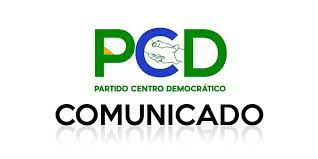 LA UNIDAD COMO PROPÓSITOPARTIDO CENTRO DEMOCRÁTICO (PCD)Esta urgida y necesaria misiva la hacemos en representación de quienes, con desprendimiento y tesón, en primer término, todo lo apostamos por el triunfo de Manuel Rosales en su propósito de ser el próximo gobernador del Zulia. A nuestro ámbito partidista han llegado por diversos canales informativos, que el Frente Unitario en el Zulia, pretende presentarle al electorado un orden en la lista de candidatos al Consejo legislativo, basado en criterios no cónsonos con un verdadero espíritu de unidad, ignorando la fuerza que realmente representa, nuestra organización, el Partido Centro Democrático (PCD).Ese orden jerárquico de distribución de los candidatos, no sólo niega lo que representa el PCD en el estado, sino que es excluyente y anti unitario con otros factores políticos de la región. Entendemos la unidad como un proceso de coincidencias de propósitos políticos y del justo reconocimiento de cada una de las fuerzas partidistas, en sano equilibrio de liderazgos y actores políticos.A quienes han presentado el candidato a la gobernación y los candidatos a las alcaldías, desde el PCD le hemos aceptado sus propuestas. De ellos exigimos la más amplia reciprocidad; permitiendo que al PCD y a las restantes organizaciones, se les dé la oportunidad de estar presente en la alianza; y que, con justicia, se le reconozca el aporte que cada una daremos el próximo 21 de noviembre.El Partido Centro Democrático (PCD) rechaza cualquier acuerdo que no satisfaga nuestras aspiraciones unitarias, ni la de otros factores políticos presentes en el Frente Unitario. La necesidad de presentarle al electorado zuliano fórmulas verdaderamente unitarias, pasan por permitir la contribución de todos los factores políticos que acompañan estas propuestas candidaturales.  Reivindicamos el llamado a la unión por el futuro, la democracia y el bienestar de nuestra nación, realizado por todos quienes firmamos el documento constitutivo de la Plataforma Unitaria de Venezuela; por ello, confiamos en el espíritu unitario y la sindéresis política, que sabemos priva en cada una de las organizaciones aliadas.El PCD ha tenido como epicentro de su expansión por todo el territorio nacional al estado Zulia, y de forma significativa a la ciudad de Maracaibo. Hoy nuestra organización no sólo es integrante de la Plataforma Unitaria, sino que posee un plantel de dirigentes políticos y sociales, tanto o más consolidados, que los tradicionales miembros del G4. Sabemos que esta nueva realidad política pudiera no reconocerla nuestros aliados, pero el pueblo zuliano sí; y eso, eso sí nos importa.Una alianza perfecta con el Partido Centro Democrático (PCD) y las demás organizaciones políticas que apoyan al candidato de Un Nuevo Tiempo a la gobernación, Manuel Rosales, exige el mayor entendimiento unitario, porque sólo la unidad y la oferta electoral con candidatos asumidos por la ciudadanía como alternativa de cambio, nos dará la victoria. Carlos Alaimo Presidente Nacional Partido Centro Democrático (PCD)C/A Juan Guaido; Manuel Rosales; Tomas Guanipa; Henry Ramos AllupPartido Centro Democrático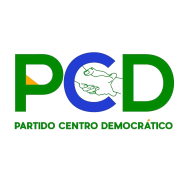      @PCDVEN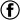 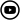 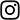 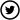  www.partidocentrodemocratico.com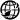 